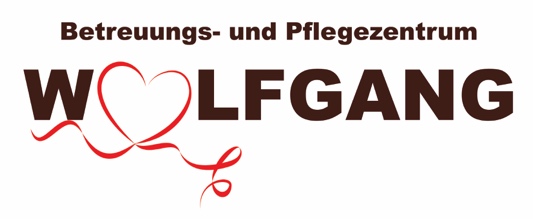 ANMELDEFORMULARName:	Vorname:Geburtsdatum:	AHV-Nr.: 756. Heimatort:	Schriften Gemeinde:Strasse und Wohnort:Telefon:	Zivilstand:Konfession:	Gewünschter Eintrittstermin:Aktueller Hausarzt:Patientenverfügung vorhanden:    Ja     Nein 	Beistandschaft bestehend:     Ja     NeinVorsorgeauftrag:                         Ja     Nein	Ergänzungsleistung:              Ja     NeinKrankenversicherung:	Vers.- Nr.:Karten- Nr.: 80756		Bezugsperson für medizinische und persönliche AnliegenName:					Vorname:		Adresse:E-Mail:					Mobile:Verwandtschaftsgrad:					Telefon:Zuständigkeit für Finanzen - RechnungsadresseName:					Vorname:		Adresse:E-Mail:					Mobile:Verwandtschaftsgrad:					Telefon:Weitere VertrauenspersonName:					Vorname:	Adresse:E-Mail:					Mobile:			Verwandtschaftsgrad:					Telefon:Ort, Datum:			Unterschrift Bewohner / gesetzlicher VertreterBetreuungs- & Pflegezentrum Wolfgang AG – Bahnhofstrasse 1 – 9242 Oberuzwil		Tel. 071 955 00 00 – info@wolfgang.ch – www.wolfgang.chKurze Vorstellung (bitte zutreffende Merkmale kennzeichnen oder ergänzen)Wie ich mich fühle…Unabhängig und selbständigTeilweise unabhängigMittlere Beeinträchtigung (benötigt Hilfe)Schwere Beeinträchtigung (trifft selten/nie Entscheidungen)Hier fühle ich mich wohl…Im eigenen ZimmerIn der GesellschaftAusserhalb der GemeinschaftDraussenAnderes___________________________________________________________Meine liebsten Tätigkeiten…_________________________________________________________________________________________________________________________________________________________________________________Wir möchten Sie noch auf folgende Punkte aufmerksam machen:Bei der definitiven Anmeldung mit Unterschrift, akzeptiert der Bewohner resp. der gesetzliche Vertreter die zum Zeitpunkt des Eintritts gültige Taxordnung.Beim Eintritt sollten Diagnosen, aktuelle ärztliche Verordnungen sowie eine Kopie der Krankenversicherungskarte vorliegen.Mit einer provisorischen Anmeldung, das heisst, wenn Sie zum gegenwärtigen Zeitpunkt noch nicht ins Heim eintreten möchten, bitten wir Sie uns so früh als möglich den Bescheid für einen definitiven Eintritt zu geben.Mit der Entgegennahme dieser Anmeldung können wir keine verbindliche Zusicherung für die Aufnahme geben.Bei Eintritt ins Betreuungs- & Pflegezentrum Wolfgang kann die Möblierung für das Zimmer mitgebracht werden. Das Bett und der Nachttisch gehört zur Standartausstattung. Radio- und TV-Anschluss sind vorhanden.Auf Wunsch kann der Telefon-Festanschluss von zu Hause in Ihr Zimmer übernommen werden. Bei Bedarf orientiert Sie gerne die Institutionsleitung.Wir sind Ihnen dankbar, wenn Sie mit uns in Verbindung bleiben – und Sie uns über mögliche Veränderungen Ihrer Situation benachrichtigen.Ihre Anmeldung wird vertraulich behandelt.
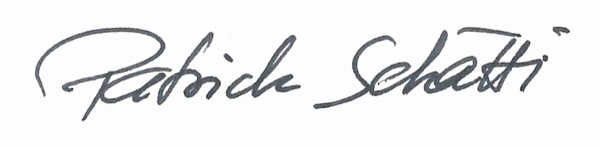 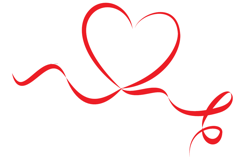                      -liche Grüsse 		            	           Patrick Schätti und Familie